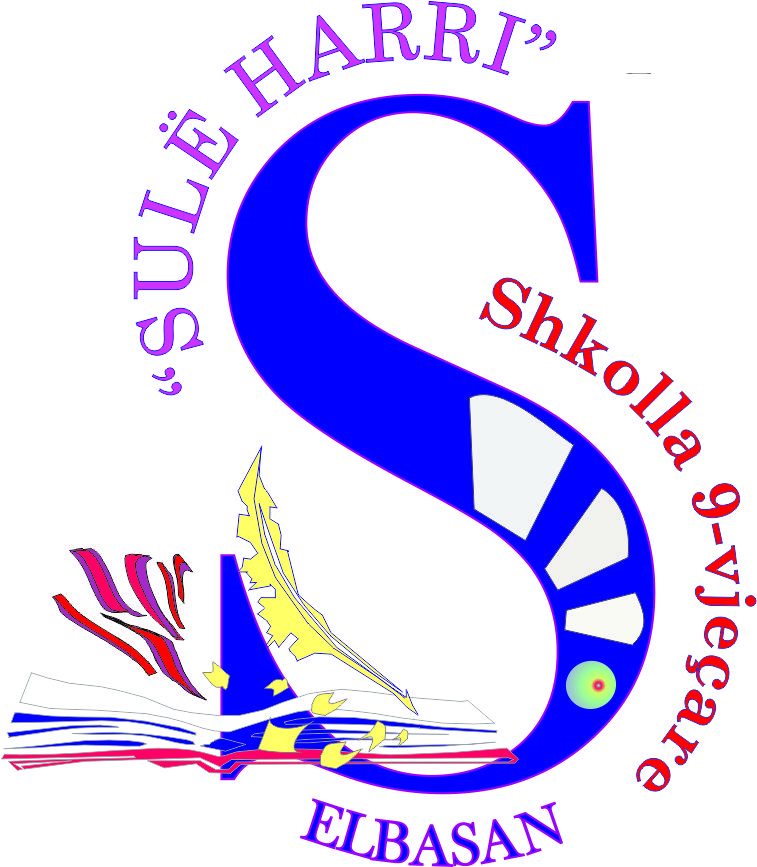 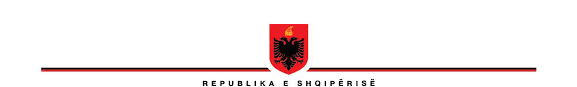 MINISTRIA E ARSIMIT DHE SPORTIT  DREJTORIA E PËRGJITHSHME E ARSIMIT PARAUNIVERSITAR DREJTORIA RAJONALE E ARSIMIT PARAUNIVERSITAR KORÇË  ZYRA VENDORE ARSIMORE ELBASAN SHKOLLA 9-VJEÇARE “SULË HARRI”PLANIfikimi vjetorFUSHA: Shkencat NatyroreLËNDA: DITURI NATYREKLASA ISHKALLA IVITI SHKOLLOR   2023 - 2024       PUNOI: VIOLETA KUQI                                    PRANOI:_________________________________                                                                                    PLANI MËSIMOR                                                                      FUSHA: SHKENCA NATYRORE                                                                               LËNDA: DITURI NATYRE                                                                                            KLASA I                                                                                           SHKALLA I                                                                                    Struktura mësimore                                                                                35 javë x 1 orë në javë = 35 orë                                                                              Periudha I–14 javë x 1 orë në javë = 14 orë                                                                              Periudha II–12 javë x 1 orë = 12 orë                                                                              Periudha III–9 javë x 1 orë = 9 orëSHPËRNDARJA E PËRMBAJTJES SË LËNDËSTABELA PËRMBLEDHËSE E PROGRAMIT PËR KLASËN E PARËRezultatet e të nxënit të kompetencave kyçe që realizohen nëpërmjet fushës së shkencave të natyrës për shkallët 1 Kompetenca e komunikimit dhe të shprehuritparaqet të paktën një mendim për një temë të caktuar gjatë diskutimit në grup;përshkruan në forma të ndryshme shprehëse mjedisin natyror me të cilin rrethohet apo ndonjë ngjarje shoqërore dhe e prezanton atë para të tjerëve;Kompetenca e të menduaritgjen veçoritë e një objekti, dukurie apo ngjarjeje të dhënë, ndan dhe krahason më pas në grup gjetjet e veta;krahason objektet, materialet e paraqitura nga mësuesi duke i klasifikuar ato sipas formave, madhësive, ngjyrave, përbërjes, vjetërsisë etj. dhe tregon funksionin që kanë në natyrë apo në shoqëri;gjen dhe ndan në grupe të përbashkëtat e dallimet ndërmjet gjallesave, ngjarjeve, dukurive të njohura si dhe shkruan për to, të paktën gjysmë faqe fletoreje (rreth 250 fjalë) apo i paraqet në njërën nga format shprehëse;ndërton tekste, objekte apo animacione sipas imagjinatës, në bazë të elementeve apo materialeve të dhëna;arsyeton para grupit mënyrën e zgjidhjes së një problemi në kohëzgjatje nga 3 - 5 minuta;Kompetenca e të nxënitpërzgjedh materialet/mjetet si: letrën, plastelinën, shkopinjtë, ngjyrat, numratoren etj., për kryerjen e një detyre të caktuar dhe arsyeton zgjedhjen që ka bërë;ndjek udhëzimet e dhëna në libër apo në material për të realizuar një veprimtari /aktivitet /detyrë që kërkohet;parashtron pyetje dhe përgjigjet në pyetjet për temën /problemin/ detyrën e dhënë në njërën nga format e të shprehurit;zgjidh në mënyrë të pavarur problemin, detyrën e dhënë dhe prezanton para të tjerëve mënyrat e mundshme të zgjidhjes;mbikëqyr në mënyrë të pavarur përparimin e vet në një detyrë, aktivitet duke përdorur teknika të ndryshme për gjetjen e gabimeve (si shënim të gabimeve - vështirësive) dhe i korrigjon ato derisa gjen zgjidhjen;grumbullon dhe klasifikon materialet e performacës së vet, për përgatitjen apo pasurimin e portofolit personal;identifikon njohuritë që ka, të cilat e ndihmojnë për të kryer një detyrë apo veprimtari të caktuar dhe kërkon këshilla e informacion për kapërcimin e vështirësive;Kompetenca për jetën, sipërmarrjen dhe mjedisinpërgatit një plan të thjeshtë ditor, me shkrim, vizatim, shenja apo simbole, për dy- tri aktivitete ditore, duke pasur parasysh kohën, vendin, materialet dhe mjetet e nevojshme për kryerjen e detyrës;kontrollon mjetet /materialet dhe kohën, që ka në dispozicion gjatë kryerjes së një detyre/ aktiviteti (në klasë, shkollë apo jashtë saj);diskuton me moshatarët për mënyrën e sjelljes së nxënësve në klasë apo për një grup të caktuar njerëzish në raport me të tjerët apo me mjedisin që e rrethon gjatë realizimit të një aktiviteti të caktuar;gjen të përbashkëtat dhe ndryshimet ndërmjet aktiviteteve, që organizohen në shkollë me ato në shtëpi dhe i përshkruan në mënyrë individuale përmes njërës prej formave të të shprehurit duke i diskutuar në grup;identifikon burimet e nevojshme (materiale, mjetet etj.) dhe i përdor në mënyrë të drejtë për kryerjen e një detyre/veprimtarie në klasë, në shkollë, në mjedisin shtëpiak, në lagje/komunitet;diskuton në grup për hapësirat e pastra, të sigurta në mjedisin që e rrethon dhe tregon të paktën një mënyrë veprimi për mbikëqyrje apo për përmirësim të gjendjes;Kompetenca personale prezanton para të tjerëve rregullat themelore të higjienës personale dhe të higjienës së mjedisit në të cilin jeton dhe vepron;bën një listë me ushqimet që konsumon dhe i rendit ato sipas rëndësisë që kanë për shëndetin dhe mirëqenien e vet si dhe ndërmerr masa parandaluese për t’u mbrojtur nga sëmundjet që shkaktohen nga papastërtitë dhe përdorimi i tepruar i tyre (duke përdorur një nga format shprehëse si: shkrim, vizatim etj.);tregon mënyrën e shfrytëzimit dhe menaxhimit të kohës së lirë në të mirën e shëndetit dhe mirëqenies së vet duke ndarë përvojat me të tjerët;përkujdeset për një mjedis të shëndetshëm gjatë realizimit të një aktiviteti, duke krijuar kushte të përshtatshme pune (ajrosje, ndriçim, shfrytëzim maksimal të hapësirës, mbajtje të pastërtisë, mbajte të rregullt të sendeve që e rrethojnë etj.);Kompetenca qytetare prezanton rolet dhe detyrat e anëtarëve të familjes së vet apo të ndonjë grupi, në të cilin është pjesëmarrës (grup loje, aktiviteti), tregon detyrat dhe i diskuton me bashkëmoshatarët;diskuton dhe në bashkëpunim me anëtarët e grupit vendos rregullat në grup, në klasë, për realizimin e aktivitetit, mirësjelljes, pastërtisë etj.;arsyeton nevojën e zbatimit të rregullave në lojë, në klasë dhe shkollë, në rrugë apo në familje dhe paraqet pasojat e moszbatimit të ndonjë rregulli në shembullin e caktuar;shpreh mendimin duke kërkuar paraprakisht leje nga grupi, respekton mendimin e secilit anëtar të grupit duke e dëgjuar në mënyrë aktive, vendos duke bashkëpunuar me të gjithë anëtarët për mënyrat që çojnë drejt përfundimit të një aktiviteti të caktuar;identifikon personat dhe shërbimet e nevojshme nga të cilët kërkohet ndihma në situatat e rrezikut për shëndetin e vet, fizik apo mendor;Kompetenca digjitalenjeh disa mjete të thjeshta të teknologjisë së informacionit dhe komunikimit;tregon ngjarjen e një teksti të dëgjuar (nga mjetet auditive, audiovizuale apo nga mësuesi), me përmbajtje jo më shumë se një faqe teksti;realizon punime origjinale, vetjake duke përdorur figurat e gjetura nga burime informacioni, si një formë për të shprehur emocionet e tyre;kupton rëndësinë e ruajtjes së të dhënave individuale (emri, mbiemri, adresa e shtëpisë, mosha) dhe mospublikimit të tyre në asnjë burim informacioni të palicencuara.REZULTATET E TË NXËNIT TË KOMPETENCAVE, SIPAS TEMATIKAVE, PËR KLASËN E PARË TEMATIKA: DIVERSITETISHPËRNDARJA E PËRMBAJTJES SË LËNDËS DITURI NATYRE 1(pegi)PLANIFI KIMIPERIUDHA E PARË                    SHTATOR–DHJETORFUSHA: SHKENCAT NATYRORELËNDA: DITURI NATYRE I (PEGI)PLANIFIKIMIPERIUDHA E DYTË                        JANAR–MARSFUSHA: SHKENCAT NATYRORELËNDA: DITURI NATYRE I (PEGI)PLANIFIKIMIPERIUDHA E TRETË                                     PRILL–QERSHORFUSHA: SHKENCAT NATYRORELËNDA: DITURI NATYRE I (PEGI)Tematika/Shkalla 1DiversitetiCikletNdërveprimetSistemetEnergjiaShkallëzimiGjithsej:Klasa e pare 17 orë57635 orëPesha specifike në %49%14%20%17%100 %TematikatPërmbajtja sipas tematikavePeriudha 1 Periudha 2Periudha 3Orët mësimore për tematikëDIVERSITETI17 orëDiversiteti dhe klasifikimi i gjallesaveQëniet e gjallaBimët dhe kafshët si qenie të gjallaKuptimi për vendbanimin (habitatin)Diversiteti i materialeveBimëtPjesët e bimësBimët dhe dritaNjerëzit dhe kafshëtNgjashmëritë dhe ndryshimet midis njerëzveUshqimet dhe pijet e shëndetshmeShqisat Diversiteti i materialeveMaterialet Përdorimi i materialeveKlasifikimi i materialeve14 orë3 orë17 orëCIKLETCiklet te bimët, kafshët dhe njeriuRritja dhe ndryshimi te bimëtRritja dhe ndryshimi te kafshët përfshirë dhe njeriun5 orë5 orëNDËRVEPRIMETNdërveprimi i trupaveShtytja dhe tërheqja LëvizjaShtytja dhe tërheqjaNdryshimet në lëvizje7 orë7 orëENERGJIAEnergjia Tingulli Burimet e tingullitPërhapja e tingullitDëgjimi i tingullit2 orë4 orë           6 orëTotaliTotali14 orë12 orë9 orë35 orëPërshkrimi i tematikës:Kjo tematikë nënvizon rëndësinë e ruajtjes së shumëllojshmërisë në natyrë. Për të kuptuar më mirë botën në të cilën jeton, njeriu përpiqet të organizojë botën e gjallë dhe jo të gjallë. Ka disa tipare të përbashkëta që lidhin të gjitha qeniet e gjalla dhe faktorë unikë në botën jo të gjallë që e ndihmojnë njeriun t’i klasifikojë ato. Ruajtja e shumëllojshmërisë siguron mbijetesën dhe vazhdimësinë e jetës. Në fokus të kësaj tematike në këto shkallë është diversiteti i kafshëve, bimëve, mikroorganizmave, mjedisit natyror, lëndëve dhe vetive e karakteristikave të tyrePërshkrimi i tematikës:Kjo tematikë nënvizon rëndësinë e ruajtjes së shumëllojshmërisë në natyrë. Për të kuptuar më mirë botën në të cilën jeton, njeriu përpiqet të organizojë botën e gjallë dhe jo të gjallë. Ka disa tipare të përbashkëta që lidhin të gjitha qeniet e gjalla dhe faktorë unikë në botën jo të gjallë që e ndihmojnë njeriun t’i klasifikojë ato. Ruajtja e shumëllojshmërisë siguron mbijetesën dhe vazhdimësinë e jetës. Në fokus të kësaj tematike në këto shkallë është diversiteti i kafshëve, bimëve, mikroorganizmave, mjedisit natyror, lëndëve dhe vetive e karakteristikave të tyrePërshkrimi i tematikës:Kjo tematikë nënvizon rëndësinë e ruajtjes së shumëllojshmërisë në natyrë. Për të kuptuar më mirë botën në të cilën jeton, njeriu përpiqet të organizojë botën e gjallë dhe jo të gjallë. Ka disa tipare të përbashkëta që lidhin të gjitha qeniet e gjalla dhe faktorë unikë në botën jo të gjallë që e ndihmojnë njeriun t’i klasifikojë ato. Ruajtja e shumëllojshmërisë siguron mbijetesën dhe vazhdimësinë e jetës. Në fokus të kësaj tematike në këto shkallë është diversiteti i kafshëve, bimëve, mikroorganizmave, mjedisit natyror, lëndëve dhe vetive e karakteristikave të tyrePërshkrimi i tematikës:Kjo tematikë nënvizon rëndësinë e ruajtjes së shumëllojshmërisë në natyrë. Për të kuptuar më mirë botën në të cilën jeton, njeriu përpiqet të organizojë botën e gjallë dhe jo të gjallë. Ka disa tipare të përbashkëta që lidhin të gjitha qeniet e gjalla dhe faktorë unikë në botën jo të gjallë që e ndihmojnë njeriun t’i klasifikojë ato. Ruajtja e shumëllojshmërisë siguron mbijetesën dhe vazhdimësinë e jetës. Në fokus të kësaj tematike në këto shkallë është diversiteti i kafshëve, bimëve, mikroorganizmave, mjedisit natyror, lëndëve dhe vetive e karakteristikave të tyrePërshkrimi i tematikës:Kjo tematikë nënvizon rëndësinë e ruajtjes së shumëllojshmërisë në natyrë. Për të kuptuar më mirë botën në të cilën jeton, njeriu përpiqet të organizojë botën e gjallë dhe jo të gjallë. Ka disa tipare të përbashkëta që lidhin të gjitha qeniet e gjalla dhe faktorë unikë në botën jo të gjallë që e ndihmojnë njeriun t’i klasifikojë ato. Ruajtja e shumëllojshmërisë siguron mbijetesën dhe vazhdimësinë e jetës. Në fokus të kësaj tematike në këto shkallë është diversiteti i kafshëve, bimëve, mikroorganizmave, mjedisit natyror, lëndëve dhe vetive e karakteristikave të tyrePërshkrimi i tematikës:Kjo tematikë nënvizon rëndësinë e ruajtjes së shumëllojshmërisë në natyrë. Për të kuptuar më mirë botën në të cilën jeton, njeriu përpiqet të organizojë botën e gjallë dhe jo të gjallë. Ka disa tipare të përbashkëta që lidhin të gjitha qeniet e gjalla dhe faktorë unikë në botën jo të gjallë që e ndihmojnë njeriun t’i klasifikojë ato. Ruajtja e shumëllojshmërisë siguron mbijetesën dhe vazhdimësinë e jetës. Në fokus të kësaj tematike në këto shkallë është diversiteti i kafshëve, bimëve, mikroorganizmave, mjedisit natyror, lëndëve dhe vetive e karakteristikave të tyrePërshkrimi i tematikës:Kjo tematikë nënvizon rëndësinë e ruajtjes së shumëllojshmërisë në natyrë. Për të kuptuar më mirë botën në të cilën jeton, njeriu përpiqet të organizojë botën e gjallë dhe jo të gjallë. Ka disa tipare të përbashkëta që lidhin të gjitha qeniet e gjalla dhe faktorë unikë në botën jo të gjallë që e ndihmojnë njeriun t’i klasifikojë ato. Ruajtja e shumëllojshmërisë siguron mbijetesën dhe vazhdimësinë e jetës. Në fokus të kësaj tematike në këto shkallë është diversiteti i kafshëve, bimëve, mikroorganizmave, mjedisit natyror, lëndëve dhe vetive e karakteristikave të tyrePërshkrimi i tematikës:Kjo tematikë nënvizon rëndësinë e ruajtjes së shumëllojshmërisë në natyrë. Për të kuptuar më mirë botën në të cilën jeton, njeriu përpiqet të organizojë botën e gjallë dhe jo të gjallë. Ka disa tipare të përbashkëta që lidhin të gjitha qeniet e gjalla dhe faktorë unikë në botën jo të gjallë që e ndihmojnë njeriun t’i klasifikojë ato. Ruajtja e shumëllojshmërisë siguron mbijetesën dhe vazhdimësinë e jetës. Në fokus të kësaj tematike në këto shkallë është diversiteti i kafshëve, bimëve, mikroorganizmave, mjedisit natyror, lëndëve dhe vetive e karakteristikave të tyrePërshkrimi i tematikës:Kjo tematikë nënvizon rëndësinë e ruajtjes së shumëllojshmërisë në natyrë. Për të kuptuar më mirë botën në të cilën jeton, njeriu përpiqet të organizojë botën e gjallë dhe jo të gjallë. Ka disa tipare të përbashkëta që lidhin të gjitha qeniet e gjalla dhe faktorë unikë në botën jo të gjallë që e ndihmojnë njeriun t’i klasifikojë ato. Ruajtja e shumëllojshmërisë siguron mbijetesën dhe vazhdimësinë e jetës. Në fokus të kësaj tematike në këto shkallë është diversiteti i kafshëve, bimëve, mikroorganizmave, mjedisit natyror, lëndëve dhe vetive e karakteristikave të tyrePërshkrimi i tematikës:Kjo tematikë nënvizon rëndësinë e ruajtjes së shumëllojshmërisë në natyrë. Për të kuptuar më mirë botën në të cilën jeton, njeriu përpiqet të organizojë botën e gjallë dhe jo të gjallë. Ka disa tipare të përbashkëta që lidhin të gjitha qeniet e gjalla dhe faktorë unikë në botën jo të gjallë që e ndihmojnë njeriun t’i klasifikojë ato. Ruajtja e shumëllojshmërisë siguron mbijetesën dhe vazhdimësinë e jetës. Në fokus të kësaj tematike në këto shkallë është diversiteti i kafshëve, bimëve, mikroorganizmave, mjedisit natyror, lëndëve dhe vetive e karakteristikave të tyreRezultatet e të nxënitRezultatet e të nxënitRezultatet e të nxënitRezultatet e të nxënitRezultatet e të nxënitRezultatet e të nxënitRezultatet e të nxënitRezultatet e të nxënitRezultatet e të nxënitRezultatet e të nxënitDiversiteti dhe klasifikimi i gjallesaveDiversiteti dhe klasifikimi i gjallesaveDiversiteti dhe klasifikimi i gjallesaveDiversiteti dhe klasifikimi i gjallesaveDiversiteti dhe klasifikimi i gjallesaveDiversiteti dhe klasifikimi i gjallesaveDiversiteti dhe klasifikimi i gjallesaveDiversiteti dhe klasifikimi i gjallesaveDiversiteti dhe klasifikimi i gjallesaveDiversiteti dhe klasifikimi i gjallesaveNjohuritë/KonceptetShkathtësitë dhe proceduratShkathtësitë dhe proceduratShkathtësitë dhe proceduratShkathtësitë dhe proceduratShkathtësitë dhe proceduratShkathtësitë dhe proceduratShkathtësitë dhe proceduratQëndrimet dhe vleratQëndrimet dhe vleratQëniet e gjallaBimët dhe kafshët si qenie të gjallaKuptimi për vendbanimin (habitatin) Nxënësi:vëzhgon dhe krahason të gjallën nga jo e gjalla;formulon pyetje të thjeshta që e ndihmojnë të familjarizohet me proceset jetësore karakteristike të qenieve të gjalla;përshkruan përmes shembujve nga vëzhgimet se qeniet e gjalla kanë nevojë për ujë, ajër, ushqim për të jetuar;eksploron mënyrat se si bimët dhe kafshët përshtaten për të jetuar në habitatet e tyre;përshkruan si habitate të ndryshme plotësojnë nevojat jetësore të bimëve dhe kafshëve si dhe varësinë midis tyre; Nxënësi:vëzhgon dhe krahason të gjallën nga jo e gjalla;formulon pyetje të thjeshta që e ndihmojnë të familjarizohet me proceset jetësore karakteristike të qenieve të gjalla;përshkruan përmes shembujve nga vëzhgimet se qeniet e gjalla kanë nevojë për ujë, ajër, ushqim për të jetuar;eksploron mënyrat se si bimët dhe kafshët përshtaten për të jetuar në habitatet e tyre;përshkruan si habitate të ndryshme plotësojnë nevojat jetësore të bimëve dhe kafshëve si dhe varësinë midis tyre; Nxënësi:vëzhgon dhe krahason të gjallën nga jo e gjalla;formulon pyetje të thjeshta që e ndihmojnë të familjarizohet me proceset jetësore karakteristike të qenieve të gjalla;përshkruan përmes shembujve nga vëzhgimet se qeniet e gjalla kanë nevojë për ujë, ajër, ushqim për të jetuar;eksploron mënyrat se si bimët dhe kafshët përshtaten për të jetuar në habitatet e tyre;përshkruan si habitate të ndryshme plotësojnë nevojat jetësore të bimëve dhe kafshëve si dhe varësinë midis tyre; Nxënësi:vëzhgon dhe krahason të gjallën nga jo e gjalla;formulon pyetje të thjeshta që e ndihmojnë të familjarizohet me proceset jetësore karakteristike të qenieve të gjalla;përshkruan përmes shembujve nga vëzhgimet se qeniet e gjalla kanë nevojë për ujë, ajër, ushqim për të jetuar;eksploron mënyrat se si bimët dhe kafshët përshtaten për të jetuar në habitatet e tyre;përshkruan si habitate të ndryshme plotësojnë nevojat jetësore të bimëve dhe kafshëve si dhe varësinë midis tyre; Nxënësi:vëzhgon dhe krahason të gjallën nga jo e gjalla;formulon pyetje të thjeshta që e ndihmojnë të familjarizohet me proceset jetësore karakteristike të qenieve të gjalla;përshkruan përmes shembujve nga vëzhgimet se qeniet e gjalla kanë nevojë për ujë, ajër, ushqim për të jetuar;eksploron mënyrat se si bimët dhe kafshët përshtaten për të jetuar në habitatet e tyre;përshkruan si habitate të ndryshme plotësojnë nevojat jetësore të bimëve dhe kafshëve si dhe varësinë midis tyre; Nxënësi:vëzhgon dhe krahason të gjallën nga jo e gjalla;formulon pyetje të thjeshta që e ndihmojnë të familjarizohet me proceset jetësore karakteristike të qenieve të gjalla;përshkruan përmes shembujve nga vëzhgimet se qeniet e gjalla kanë nevojë për ujë, ajër, ushqim për të jetuar;eksploron mënyrat se si bimët dhe kafshët përshtaten për të jetuar në habitatet e tyre;përshkruan si habitate të ndryshme plotësojnë nevojat jetësore të bimëve dhe kafshëve si dhe varësinë midis tyre; Nxënësi:vëzhgon dhe krahason të gjallën nga jo e gjalla;formulon pyetje të thjeshta që e ndihmojnë të familjarizohet me proceset jetësore karakteristike të qenieve të gjalla;përshkruan përmes shembujve nga vëzhgimet se qeniet e gjalla kanë nevojë për ujë, ajër, ushqim për të jetuar;eksploron mënyrat se si bimët dhe kafshët përshtaten për të jetuar në habitatet e tyre;përshkruan si habitate të ndryshme plotësojnë nevojat jetësore të bimëve dhe kafshëve si dhe varësinë midis tyre; Nxënësi:tregon kuriozitet duke bërë pyetje dhe eksploruar bimët dhe kafshët në mjedisin përreth;tregon interes duke kontribuar në zhvillimin e veprimtarive në klasë dhe jashtë saj.Nxënësi:tregon kuriozitet duke bërë pyetje dhe eksploruar bimët dhe kafshët në mjedisin përreth;tregon interes duke kontribuar në zhvillimin e veprimtarive në klasë dhe jashtë saj.BimëtPjesët e bimësBimët dhe dritavëzhgon dhe identifikon pjesët kryesore të bimëve si: rrënja kërcelli/trungu, gjethja, lulja, fruti, fara;vëzhgon formimin e bimëve me lule nga farat;mbledh dhe regjistron informacion nga vëzhgimet dhe eksperimentet me bimë për t’u dhënë përgjigje pyetjeve dhe për të nxjerrë vetë përfundime.Bimët kanë nevojë për ujë, dritë dhe ngrohtësi për të jetuar.vëzhgon dhe identifikon pjesët kryesore të bimëve si: rrënja kërcelli/trungu, gjethja, lulja, fruti, fara;vëzhgon formimin e bimëve me lule nga farat;mbledh dhe regjistron informacion nga vëzhgimet dhe eksperimentet me bimë për t’u dhënë përgjigje pyetjeve dhe për të nxjerrë vetë përfundime.Bimët kanë nevojë për ujë, dritë dhe ngrohtësi për të jetuar.vëzhgon dhe identifikon pjesët kryesore të bimëve si: rrënja kërcelli/trungu, gjethja, lulja, fruti, fara;vëzhgon formimin e bimëve me lule nga farat;mbledh dhe regjistron informacion nga vëzhgimet dhe eksperimentet me bimë për t’u dhënë përgjigje pyetjeve dhe për të nxjerrë vetë përfundime.Bimët kanë nevojë për ujë, dritë dhe ngrohtësi për të jetuar.vëzhgon dhe identifikon pjesët kryesore të bimëve si: rrënja kërcelli/trungu, gjethja, lulja, fruti, fara;vëzhgon formimin e bimëve me lule nga farat;mbledh dhe regjistron informacion nga vëzhgimet dhe eksperimentet me bimë për t’u dhënë përgjigje pyetjeve dhe për të nxjerrë vetë përfundime.Bimët kanë nevojë për ujë, dritë dhe ngrohtësi për të jetuar.vëzhgon dhe identifikon pjesët kryesore të bimëve si: rrënja kërcelli/trungu, gjethja, lulja, fruti, fara;vëzhgon formimin e bimëve me lule nga farat;mbledh dhe regjistron informacion nga vëzhgimet dhe eksperimentet me bimë për t’u dhënë përgjigje pyetjeve dhe për të nxjerrë vetë përfundime.Bimët kanë nevojë për ujë, dritë dhe ngrohtësi për të jetuar.vëzhgon dhe identifikon pjesët kryesore të bimëve si: rrënja kërcelli/trungu, gjethja, lulja, fruti, fara;vëzhgon formimin e bimëve me lule nga farat;mbledh dhe regjistron informacion nga vëzhgimet dhe eksperimentet me bimë për t’u dhënë përgjigje pyetjeve dhe për të nxjerrë vetë përfundime.Bimët kanë nevojë për ujë, dritë dhe ngrohtësi për të jetuar.vëzhgon dhe identifikon pjesët kryesore të bimëve si: rrënja kërcelli/trungu, gjethja, lulja, fruti, fara;vëzhgon formimin e bimëve me lule nga farat;mbledh dhe regjistron informacion nga vëzhgimet dhe eksperimentet me bimë për t’u dhënë përgjigje pyetjeve dhe për të nxjerrë vetë përfundime.Bimët kanë nevojë për ujë, dritë dhe ngrohtësi për të jetuar.tregon kuriozitet duke bërë pyetje dhe eksploruar bimët në mjedisin përreth;tregon interes duke kontribuar në zhvillimin e veprimtarive në klasë dhe jashtë saj.tregon kuriozitet duke bërë pyetje dhe eksploruar bimët në mjedisin përreth;tregon interes duke kontribuar në zhvillimin e veprimtarive në klasë dhe jashtë saj.Njerëzit dhe kafshëtNgjashmëritë dhe ndryshimet midis njerëzveUshqimet dhe pijet e shëndetshmeShqisat vëzhgon dhe identifikon ngjashmëritë dhe ndryshimet midis njerëzve;dallon dhe emërton pjesët kryesore të jashtme të trupit të njeriut;tregon për nevojën e një diete të shëndetshme përfshirë edhe ushqimet e shëndetshme dhe ujin;provon se si përmes shqisave njerëzit dhe kafshët njohin botën rreth tyre.vëzhgon dhe identifikon ngjashmëritë dhe ndryshimet midis njerëzve;dallon dhe emërton pjesët kryesore të jashtme të trupit të njeriut;tregon për nevojën e një diete të shëndetshme përfshirë edhe ushqimet e shëndetshme dhe ujin;provon se si përmes shqisave njerëzit dhe kafshët njohin botën rreth tyre.vëzhgon dhe identifikon ngjashmëritë dhe ndryshimet midis njerëzve;dallon dhe emërton pjesët kryesore të jashtme të trupit të njeriut;tregon për nevojën e një diete të shëndetshme përfshirë edhe ushqimet e shëndetshme dhe ujin;provon se si përmes shqisave njerëzit dhe kafshët njohin botën rreth tyre.vëzhgon dhe identifikon ngjashmëritë dhe ndryshimet midis njerëzve;dallon dhe emërton pjesët kryesore të jashtme të trupit të njeriut;tregon për nevojën e një diete të shëndetshme përfshirë edhe ushqimet e shëndetshme dhe ujin;provon se si përmes shqisave njerëzit dhe kafshët njohin botën rreth tyre.vëzhgon dhe identifikon ngjashmëritë dhe ndryshimet midis njerëzve;dallon dhe emërton pjesët kryesore të jashtme të trupit të njeriut;tregon për nevojën e një diete të shëndetshme përfshirë edhe ushqimet e shëndetshme dhe ujin;provon se si përmes shqisave njerëzit dhe kafshët njohin botën rreth tyre.vëzhgon dhe identifikon ngjashmëritë dhe ndryshimet midis njerëzve;dallon dhe emërton pjesët kryesore të jashtme të trupit të njeriut;tregon për nevojën e një diete të shëndetshme përfshirë edhe ushqimet e shëndetshme dhe ujin;provon se si përmes shqisave njerëzit dhe kafshët njohin botën rreth tyre.vëzhgon dhe identifikon ngjashmëritë dhe ndryshimet midis njerëzve;dallon dhe emërton pjesët kryesore të jashtme të trupit të njeriut;tregon për nevojën e një diete të shëndetshme përfshirë edhe ushqimet e shëndetshme dhe ujin;provon se si përmes shqisave njerëzit dhe kafshët njohin botën rreth tyre.tregon interes duke kontribuar në zhvillimin e veprimtarive në klasë dhe jashtë saj.tregon interes duke kontribuar në zhvillimin e veprimtarive në klasë dhe jashtë saj.Rezultatet e të nxënitRezultatet e të nxënitRezultatet e të nxënitRezultatet e të nxënitRezultatet e të nxënitRezultatet e të nxënitRezultatet e të nxënitRezultatet e të nxënitRezultatet e të nxënitRezultatet e të nxënitDiversiteti i materialeveDiversiteti i materialeveDiversiteti i materialeveDiversiteti i materialeveDiversiteti i materialeveDiversiteti i materialeveDiversiteti i materialeveDiversiteti i materialeveDiversiteti i materialeveDiversiteti i materialeveNjohuritë/KonceptetNjohuritë/KonceptetShkathtësitë dhe proceduratShkathtësitë dhe proceduratShkathtësitë dhe proceduratShkathtësitë dhe proceduratShkathtësitë dhe proceduratShkathtësitë dhe proceduratShkathtësitë dhe proceduratQëndrimet dhe vleratMaterialet Përdorimi i materialeveKlasifikimi i materialeveMaterialet Përdorimi i materialeveKlasifikimi i materialeveNxënësi:vëzhgon dhe përshkruan përbërjen e objekteve të ndryshme në mjedisin përreth;klasifikon objektet sipas përbërjes së tyre p.sh: dru, plastikë, letër, metal, qelq etj.;eksploron dhe përshkruan vetitë fizike te materialeve të jetës së përditshme p.sh transparenca, fortësia, elasticiteti, ashpërsia, vetia magnetike etj.;vëzhgon dhe klasifikon objekte që thithin dhe nuk thithin ujë si p.sh.: shami, letra, copa veshjesh, plastike, druri, metalike, qelqi etj.;Nxënësi:vëzhgon dhe përshkruan përbërjen e objekteve të ndryshme në mjedisin përreth;klasifikon objektet sipas përbërjes së tyre p.sh: dru, plastikë, letër, metal, qelq etj.;eksploron dhe përshkruan vetitë fizike te materialeve të jetës së përditshme p.sh transparenca, fortësia, elasticiteti, ashpërsia, vetia magnetike etj.;vëzhgon dhe klasifikon objekte që thithin dhe nuk thithin ujë si p.sh.: shami, letra, copa veshjesh, plastike, druri, metalike, qelqi etj.;Nxënësi:vëzhgon dhe përshkruan përbërjen e objekteve të ndryshme në mjedisin përreth;klasifikon objektet sipas përbërjes së tyre p.sh: dru, plastikë, letër, metal, qelq etj.;eksploron dhe përshkruan vetitë fizike te materialeve të jetës së përditshme p.sh transparenca, fortësia, elasticiteti, ashpërsia, vetia magnetike etj.;vëzhgon dhe klasifikon objekte që thithin dhe nuk thithin ujë si p.sh.: shami, letra, copa veshjesh, plastike, druri, metalike, qelqi etj.;Nxënësi:vëzhgon dhe përshkruan përbërjen e objekteve të ndryshme në mjedisin përreth;klasifikon objektet sipas përbërjes së tyre p.sh: dru, plastikë, letër, metal, qelq etj.;eksploron dhe përshkruan vetitë fizike te materialeve të jetës së përditshme p.sh transparenca, fortësia, elasticiteti, ashpërsia, vetia magnetike etj.;vëzhgon dhe klasifikon objekte që thithin dhe nuk thithin ujë si p.sh.: shami, letra, copa veshjesh, plastike, druri, metalike, qelqi etj.;Nxënësi:vëzhgon dhe përshkruan përbërjen e objekteve të ndryshme në mjedisin përreth;klasifikon objektet sipas përbërjes së tyre p.sh: dru, plastikë, letër, metal, qelq etj.;eksploron dhe përshkruan vetitë fizike te materialeve të jetës së përditshme p.sh transparenca, fortësia, elasticiteti, ashpërsia, vetia magnetike etj.;vëzhgon dhe klasifikon objekte që thithin dhe nuk thithin ujë si p.sh.: shami, letra, copa veshjesh, plastike, druri, metalike, qelqi etj.;Nxënësi:vëzhgon dhe përshkruan përbërjen e objekteve të ndryshme në mjedisin përreth;klasifikon objektet sipas përbërjes së tyre p.sh: dru, plastikë, letër, metal, qelq etj.;eksploron dhe përshkruan vetitë fizike te materialeve të jetës së përditshme p.sh transparenca, fortësia, elasticiteti, ashpërsia, vetia magnetike etj.;vëzhgon dhe klasifikon objekte që thithin dhe nuk thithin ujë si p.sh.: shami, letra, copa veshjesh, plastike, druri, metalike, qelqi etj.;Nxënësi:vëzhgon dhe përshkruan përbërjen e objekteve të ndryshme në mjedisin përreth;klasifikon objektet sipas përbërjes së tyre p.sh: dru, plastikë, letër, metal, qelq etj.;eksploron dhe përshkruan vetitë fizike te materialeve të jetës së përditshme p.sh transparenca, fortësia, elasticiteti, ashpërsia, vetia magnetike etj.;vëzhgon dhe klasifikon objekte që thithin dhe nuk thithin ujë si p.sh.: shami, letra, copa veshjesh, plastike, druri, metalike, qelqi etj.;Nxënësi: tregon kuriozitet kur eksploron për vetitë dhe përdorimet e materialeve të ndryshme.TEMATIKA: CIKLETTEMATIKA: CIKLETTEMATIKA: CIKLETTEMATIKA: CIKLETTEMATIKA: CIKLETTEMATIKA: CIKLETTEMATIKA: CIKLETTEMATIKA: CIKLETTEMATIKA: CIKLETTEMATIKA: CIKLETRritja dhe ndryshimi te bimët,Rritja dhe ndryshimi te kafshët përfshirë dhe njeriunRritja dhe ndryshimi te bimët,Rritja dhe ndryshimi te kafshët përfshirë dhe njeriunRritja dhe ndryshimi te bimët,Rritja dhe ndryshimi te kafshët përfshirë dhe njeriunNxënësi:vëzhgon dhe krahason ciklin e jetës të një bime me farë në një periudhë të caktuar kohe;tregon se njerëzit dhe kafshët lindin pasardhës që kur rriten ngjajnë me prindërit e tyre;vëzhgon ndryshimet që pësojnë gjatë ciklit të jetës kafshë si pula, bretkosa, flutura, kafshë shtëpiake dhe njeriu; komunikon me gojë, me shkrim ose me vizatim të dhënat që merr nga vëzhgimet dhe regjistrimet.Nxënësi:vëzhgon dhe krahason ciklin e jetës të një bime me farë në një periudhë të caktuar kohe;tregon se njerëzit dhe kafshët lindin pasardhës që kur rriten ngjajnë me prindërit e tyre;vëzhgon ndryshimet që pësojnë gjatë ciklit të jetës kafshë si pula, bretkosa, flutura, kafshë shtëpiake dhe njeriu; komunikon me gojë, me shkrim ose me vizatim të dhënat që merr nga vëzhgimet dhe regjistrimet.Nxënësi:vëzhgon dhe krahason ciklin e jetës të një bime me farë në një periudhë të caktuar kohe;tregon se njerëzit dhe kafshët lindin pasardhës që kur rriten ngjajnë me prindërit e tyre;vëzhgon ndryshimet që pësojnë gjatë ciklit të jetës kafshë si pula, bretkosa, flutura, kafshë shtëpiake dhe njeriu; komunikon me gojë, me shkrim ose me vizatim të dhënat që merr nga vëzhgimet dhe regjistrimet.Nxënësi:vëzhgon dhe krahason ciklin e jetës të një bime me farë në një periudhë të caktuar kohe;tregon se njerëzit dhe kafshët lindin pasardhës që kur rriten ngjajnë me prindërit e tyre;vëzhgon ndryshimet që pësojnë gjatë ciklit të jetës kafshë si pula, bretkosa, flutura, kafshë shtëpiake dhe njeriu; komunikon me gojë, me shkrim ose me vizatim të dhënat që merr nga vëzhgimet dhe regjistrimet.Nxënësi:tregon kuriozitet duke bërë pyetje dhe eksploruar për ndryshimet gjatë rritjes tek bimët dhe kafshët në mjedisin përreth ose në modele;vlerëson përpjekjet e secilit dhe të grupit gjatë zhvillimit të veprimtarive. tregon interes duke kontribuar me përgjegjshmëri në kujdesin për bimët dhe kafshët;Nxënësi:tregon kuriozitet duke bërë pyetje dhe eksploruar për ndryshimet gjatë rritjes tek bimët dhe kafshët në mjedisin përreth ose në modele;vlerëson përpjekjet e secilit dhe të grupit gjatë zhvillimit të veprimtarive. tregon interes duke kontribuar me përgjegjshmëri në kujdesin për bimët dhe kafshët;Nxënësi:tregon kuriozitet duke bërë pyetje dhe eksploruar për ndryshimet gjatë rritjes tek bimët dhe kafshët në mjedisin përreth ose në modele;vlerëson përpjekjet e secilit dhe të grupit gjatë zhvillimit të veprimtarive. tregon interes duke kontribuar me përgjegjshmëri në kujdesin për bimët dhe kafshët;TEMATIKA: NDËRVEPRIMETTEMATIKA: NDËRVEPRIMETTEMATIKA: NDËRVEPRIMETTEMATIKA: NDËRVEPRIMETTEMATIKA: NDËRVEPRIMETTEMATIKA: NDËRVEPRIMETTEMATIKA: NDËRVEPRIMETTEMATIKA: NDËRVEPRIMETTEMATIKA: NDËRVEPRIMETTEMATIKA: NDËRVEPRIMETNjohuritë/KonceptetNjohuritë/KonceptetNjohuritë/KonceptetNjohuritë/KonceptetShkathtësitë dhe procesetShkathtësitë dhe procesetShkathtësitë dhe procesetQëndrimet dhe vleratQëndrimet dhe vleratQëndrimet dhe vleratShtytja dhe tërheqja LëvizjaShtytja dhe tërheqjaNdryshimet në lëvizjeShtytja dhe tërheqja LëvizjaShtytja dhe tërheqjaNdryshimet në lëvizjeShtytja dhe tërheqja LëvizjaShtytja dhe tërheqjaNdryshimet në lëvizjeShtytja dhe tërheqja LëvizjaShtytja dhe tërheqjaNdryshimet në lëvizjeNxënësi:përshkruan mënyrat e ndryshme të lëvizjes së trupave në mjedisin rrethues (p.sh.: lëkundet, vrapon, kërcen, rrotullohet, shpejtohet, ngadalësohet, ndalon); demonstron lëvizjen e trupave si pasojë e tërheqjes dhe shtytjes;vrojton dhe provon se për shkak të shtytjes dhe tërheqjes, trupi:mund të shpejtojë ose ngadalësojë lëvizjen e tij;mund të ndryshojë mënyrën/drejtimin e lëvizjes së tij;mund të ndalojë lëvizjen e tij.parashikon lëvizjen e trupave në mjedisin rrethues; regjistron mënyrën e lëvizjes së trupave;krahason mënyrën e lëvizjes së trupave.Nxënësi:përshkruan mënyrat e ndryshme të lëvizjes së trupave në mjedisin rrethues (p.sh.: lëkundet, vrapon, kërcen, rrotullohet, shpejtohet, ngadalësohet, ndalon); demonstron lëvizjen e trupave si pasojë e tërheqjes dhe shtytjes;vrojton dhe provon se për shkak të shtytjes dhe tërheqjes, trupi:mund të shpejtojë ose ngadalësojë lëvizjen e tij;mund të ndryshojë mënyrën/drejtimin e lëvizjes së tij;mund të ndalojë lëvizjen e tij.parashikon lëvizjen e trupave në mjedisin rrethues; regjistron mënyrën e lëvizjes së trupave;krahason mënyrën e lëvizjes së trupave.Nxënësi:përshkruan mënyrat e ndryshme të lëvizjes së trupave në mjedisin rrethues (p.sh.: lëkundet, vrapon, kërcen, rrotullohet, shpejtohet, ngadalësohet, ndalon); demonstron lëvizjen e trupave si pasojë e tërheqjes dhe shtytjes;vrojton dhe provon se për shkak të shtytjes dhe tërheqjes, trupi:mund të shpejtojë ose ngadalësojë lëvizjen e tij;mund të ndryshojë mënyrën/drejtimin e lëvizjes së tij;mund të ndalojë lëvizjen e tij.parashikon lëvizjen e trupave në mjedisin rrethues; regjistron mënyrën e lëvizjes së trupave;krahason mënyrën e lëvizjes së trupave.Nxënësi:tregon kuriozitet:në mënyrën e lëvizjes së trupave;për shkaqet e ndryshimit të lëvizjes së trupave gjatë ndërveprimit të tyre;vlerëson me objektivitet rezultatet e provave të tij krahasuar me ato të shokëve.Nxënësi:tregon kuriozitet:në mënyrën e lëvizjes së trupave;për shkaqet e ndryshimit të lëvizjes së trupave gjatë ndërveprimit të tyre;vlerëson me objektivitet rezultatet e provave të tij krahasuar me ato të shokëve.Nxënësi:tregon kuriozitet:në mënyrën e lëvizjes së trupave;për shkaqet e ndryshimit të lëvizjes së trupave gjatë ndërveprimit të tyre;vlerëson me objektivitet rezultatet e provave të tij krahasuar me ato të shokëve.TEMATIKA: ENERGJIAPërshkrimi i tematikës:Energjia bën të mundur ndryshimet dhe lëvizjen në natyrë. Njeriu përdor forma të ndryshme energjie për qëllime të ndryshme. Të gjitha qeniet e gjalla, përfshirë dhe njeriun, kanë nevojë për energji që të kryejnë proceset jetësore. Të kuptuarit e kësaj tematike, i ndihmon nxënësit të vlerësojnë rëndësinë dhe përdorimet e energjisë, si dhe nevojën për ta ruajtur atë.Kjo tematikë studion burimet dhe përdorimet e energjisë, shndërrimet e saj nga një formë në tjetrën, dritën, zërin, elektricitetin dhe magnetizmin. Ajo trajton mënyrat e shfrytëzimit të energjisë dhe u krijon mundësitë nxënësve për të identifikuar rastet e keqpërdorimit dhe për pasojë, të ruajtjes dhe kursimit të saj.Tematika: EnergjiaTEMATIKA: ENERGJIAPërshkrimi i tematikës:Energjia bën të mundur ndryshimet dhe lëvizjen në natyrë. Njeriu përdor forma të ndryshme energjie për qëllime të ndryshme. Të gjitha qeniet e gjalla, përfshirë dhe njeriun, kanë nevojë për energji që të kryejnë proceset jetësore. Të kuptuarit e kësaj tematike, i ndihmon nxënësit të vlerësojnë rëndësinë dhe përdorimet e energjisë, si dhe nevojën për ta ruajtur atë.Kjo tematikë studion burimet dhe përdorimet e energjisë, shndërrimet e saj nga një formë në tjetrën, dritën, zërin, elektricitetin dhe magnetizmin. Ajo trajton mënyrat e shfrytëzimit të energjisë dhe u krijon mundësitë nxënësve për të identifikuar rastet e keqpërdorimit dhe për pasojë, të ruajtjes dhe kursimit të saj.Tematika: EnergjiaTEMATIKA: ENERGJIAPërshkrimi i tematikës:Energjia bën të mundur ndryshimet dhe lëvizjen në natyrë. Njeriu përdor forma të ndryshme energjie për qëllime të ndryshme. Të gjitha qeniet e gjalla, përfshirë dhe njeriun, kanë nevojë për energji që të kryejnë proceset jetësore. Të kuptuarit e kësaj tematike, i ndihmon nxënësit të vlerësojnë rëndësinë dhe përdorimet e energjisë, si dhe nevojën për ta ruajtur atë.Kjo tematikë studion burimet dhe përdorimet e energjisë, shndërrimet e saj nga një formë në tjetrën, dritën, zërin, elektricitetin dhe magnetizmin. Ajo trajton mënyrat e shfrytëzimit të energjisë dhe u krijon mundësitë nxënësve për të identifikuar rastet e keqpërdorimit dhe për pasojë, të ruajtjes dhe kursimit të saj.Tematika: EnergjiaTEMATIKA: ENERGJIAPërshkrimi i tematikës:Energjia bën të mundur ndryshimet dhe lëvizjen në natyrë. Njeriu përdor forma të ndryshme energjie për qëllime të ndryshme. Të gjitha qeniet e gjalla, përfshirë dhe njeriun, kanë nevojë për energji që të kryejnë proceset jetësore. Të kuptuarit e kësaj tematike, i ndihmon nxënësit të vlerësojnë rëndësinë dhe përdorimet e energjisë, si dhe nevojën për ta ruajtur atë.Kjo tematikë studion burimet dhe përdorimet e energjisë, shndërrimet e saj nga një formë në tjetrën, dritën, zërin, elektricitetin dhe magnetizmin. Ajo trajton mënyrat e shfrytëzimit të energjisë dhe u krijon mundësitë nxënësve për të identifikuar rastet e keqpërdorimit dhe për pasojë, të ruajtjes dhe kursimit të saj.Tematika: EnergjiaTEMATIKA: ENERGJIAPërshkrimi i tematikës:Energjia bën të mundur ndryshimet dhe lëvizjen në natyrë. Njeriu përdor forma të ndryshme energjie për qëllime të ndryshme. Të gjitha qeniet e gjalla, përfshirë dhe njeriun, kanë nevojë për energji që të kryejnë proceset jetësore. Të kuptuarit e kësaj tematike, i ndihmon nxënësit të vlerësojnë rëndësinë dhe përdorimet e energjisë, si dhe nevojën për ta ruajtur atë.Kjo tematikë studion burimet dhe përdorimet e energjisë, shndërrimet e saj nga një formë në tjetrën, dritën, zërin, elektricitetin dhe magnetizmin. Ajo trajton mënyrat e shfrytëzimit të energjisë dhe u krijon mundësitë nxënësve për të identifikuar rastet e keqpërdorimit dhe për pasojë, të ruajtjes dhe kursimit të saj.Tematika: EnergjiaTEMATIKA: ENERGJIAPërshkrimi i tematikës:Energjia bën të mundur ndryshimet dhe lëvizjen në natyrë. Njeriu përdor forma të ndryshme energjie për qëllime të ndryshme. Të gjitha qeniet e gjalla, përfshirë dhe njeriun, kanë nevojë për energji që të kryejnë proceset jetësore. Të kuptuarit e kësaj tematike, i ndihmon nxënësit të vlerësojnë rëndësinë dhe përdorimet e energjisë, si dhe nevojën për ta ruajtur atë.Kjo tematikë studion burimet dhe përdorimet e energjisë, shndërrimet e saj nga një formë në tjetrën, dritën, zërin, elektricitetin dhe magnetizmin. Ajo trajton mënyrat e shfrytëzimit të energjisë dhe u krijon mundësitë nxënësve për të identifikuar rastet e keqpërdorimit dhe për pasojë, të ruajtjes dhe kursimit të saj.Tematika: EnergjiaTEMATIKA: ENERGJIAPërshkrimi i tematikës:Energjia bën të mundur ndryshimet dhe lëvizjen në natyrë. Njeriu përdor forma të ndryshme energjie për qëllime të ndryshme. Të gjitha qeniet e gjalla, përfshirë dhe njeriun, kanë nevojë për energji që të kryejnë proceset jetësore. Të kuptuarit e kësaj tematike, i ndihmon nxënësit të vlerësojnë rëndësinë dhe përdorimet e energjisë, si dhe nevojën për ta ruajtur atë.Kjo tematikë studion burimet dhe përdorimet e energjisë, shndërrimet e saj nga një formë në tjetrën, dritën, zërin, elektricitetin dhe magnetizmin. Ajo trajton mënyrat e shfrytëzimit të energjisë dhe u krijon mundësitë nxënësve për të identifikuar rastet e keqpërdorimit dhe për pasojë, të ruajtjes dhe kursimit të saj.Tematika: EnergjiaTEMATIKA: ENERGJIAPërshkrimi i tematikës:Energjia bën të mundur ndryshimet dhe lëvizjen në natyrë. Njeriu përdor forma të ndryshme energjie për qëllime të ndryshme. Të gjitha qeniet e gjalla, përfshirë dhe njeriun, kanë nevojë për energji që të kryejnë proceset jetësore. Të kuptuarit e kësaj tematike, i ndihmon nxënësit të vlerësojnë rëndësinë dhe përdorimet e energjisë, si dhe nevojën për ta ruajtur atë.Kjo tematikë studion burimet dhe përdorimet e energjisë, shndërrimet e saj nga një formë në tjetrën, dritën, zërin, elektricitetin dhe magnetizmin. Ajo trajton mënyrat e shfrytëzimit të energjisë dhe u krijon mundësitë nxënësve për të identifikuar rastet e keqpërdorimit dhe për pasojë, të ruajtjes dhe kursimit të saj.Tematika: EnergjiaTEMATIKA: ENERGJIAPërshkrimi i tematikës:Energjia bën të mundur ndryshimet dhe lëvizjen në natyrë. Njeriu përdor forma të ndryshme energjie për qëllime të ndryshme. Të gjitha qeniet e gjalla, përfshirë dhe njeriun, kanë nevojë për energji që të kryejnë proceset jetësore. Të kuptuarit e kësaj tematike, i ndihmon nxënësit të vlerësojnë rëndësinë dhe përdorimet e energjisë, si dhe nevojën për ta ruajtur atë.Kjo tematikë studion burimet dhe përdorimet e energjisë, shndërrimet e saj nga një formë në tjetrën, dritën, zërin, elektricitetin dhe magnetizmin. Ajo trajton mënyrat e shfrytëzimit të energjisë dhe u krijon mundësitë nxënësve për të identifikuar rastet e keqpërdorimit dhe për pasojë, të ruajtjes dhe kursimit të saj.Tematika: EnergjiaTEMATIKA: ENERGJIAPërshkrimi i tematikës:Energjia bën të mundur ndryshimet dhe lëvizjen në natyrë. Njeriu përdor forma të ndryshme energjie për qëllime të ndryshme. Të gjitha qeniet e gjalla, përfshirë dhe njeriun, kanë nevojë për energji që të kryejnë proceset jetësore. Të kuptuarit e kësaj tematike, i ndihmon nxënësit të vlerësojnë rëndësinë dhe përdorimet e energjisë, si dhe nevojën për ta ruajtur atë.Kjo tematikë studion burimet dhe përdorimet e energjisë, shndërrimet e saj nga një formë në tjetrën, dritën, zërin, elektricitetin dhe magnetizmin. Ajo trajton mënyrat e shfrytëzimit të energjisë dhe u krijon mundësitë nxënësve për të identifikuar rastet e keqpërdorimit dhe për pasojë, të ruajtjes dhe kursimit të saj.Tematika: EnergjiaNjohuritë/KonceptetNjohuritë/KonceptetNjohuritë/KonceptetNjohuritë/KonceptetNjohuritë/KonceptetShkathtësitë dhe procesetQëndrimet dhe vleratQëndrimet dhe vleratQëndrimet dhe vleratQëndrimet dhe vleratTingulliBurimet e tingullitPërhapja e tingullitDëgjimi i tingullitTingulliBurimet e tingullitPërhapja e tingullitDëgjimi i tingullitTingulliBurimet e tingullitPërhapja e tingullitDëgjimi i tingullitTingulliBurimet e tingullitPërhapja e tingullitDëgjimi i tingullitTingulliBurimet e tingullitPërhapja e tingullitDëgjimi i tingullitNxënësi:eksploron:tinguj nga burime të ndryshme;tinguj të ulët dhe të lartë;provon se tingulli:përhapet duke u larguar nga burimi;sa më larg burimit të shkojë, aq më pak dëgjohet;dëgjohet kur mbërrin në veshin tonë.Nxënësi:planifikon në grup veprimtari për eksplorimin e prodhimit, përhapjes dhe përdorimit të tingullit, nga burime të ndryshme (dukuri natyrore, njeriu, kafshët, veglat muzikore etj);tregon përgjegjësi dhe kujdes për të ruajtur shqisën e dëgjimit nga tingujt e fortë dhe të lartë.Nxënësi:planifikon në grup veprimtari për eksplorimin e prodhimit, përhapjes dhe përdorimit të tingullit, nga burime të ndryshme (dukuri natyrore, njeriu, kafshët, veglat muzikore etj);tregon përgjegjësi dhe kujdes për të ruajtur shqisën e dëgjimit nga tingujt e fortë dhe të lartë.Nxënësi:planifikon në grup veprimtari për eksplorimin e prodhimit, përhapjes dhe përdorimit të tingullit, nga burime të ndryshme (dukuri natyrore, njeriu, kafshët, veglat muzikore etj);tregon përgjegjësi dhe kujdes për të ruajtur shqisën e dëgjimit nga tingujt e fortë dhe të lartë.Nxënësi:planifikon në grup veprimtari për eksplorimin e prodhimit, përhapjes dhe përdorimit të tingullit, nga burime të ndryshme (dukuri natyrore, njeriu, kafshët, veglat muzikore etj);tregon përgjegjësi dhe kujdes për të ruajtur shqisën e dëgjimit nga tingujt e fortë dhe të lartë.Nr Tematika SHPËRNDARJA E PËRMBAJTJES LËNDORESHPËRNDARJA E PËRMBAJTJES LËNDORESHPËRNDARJA E PËRMBAJTJES LËNDORESHPËRNDARJA E PËRMBAJTJES LËNDORESHPËRNDARJA E PËRMBAJTJES LËNDORENr Tematika Periudha 114 javë x 1 orë = 14 orë12 orëTemat mësimore1 orë projekt 1 orë testTematika Periudha 212 javë x 1 orë = 12 orë10 orëTemat mësimore1 orë projekt 1 orë test Tematika Periudha 39 javë x 1 orë = 9 orë7 orëTemat mësimore1 orëprojekt 1 orë test1Diversiteti dhe klasifikimi i gjallesaveJemi njësoj, por tëndryshëm Trupi ynëDiversitetiFamiljetEnergjiaTë flasësh dhe të dëgjosh2Diversiteti Pesë shqisat (të parit, të dëgjuarit) të prekurit, të nuhaturit, të shijuarit)DiversitetiÇfarë mësuam për gjallesat dhe rritjen e tyreEnergjiaTingujt dhe lëvizja3(12 orë)Çfarë mësuam për vetenNdërveprimetSi lëvizin gjëratEnergjiaKrahasimi i tingujve4Diversiteti i materialeve Materiale të ndryshmeVetitë e materialeveNdërveprimetSi lëvizin gjëratEnergjiaÇfarë mësuam për tingujt5DiversitetiVetitë e materialeveNdërveprimetMë shpejt ose më ngadalëCiklet Pjesët e një bime6DiversitetiMetale dhe jo metaleNderveprimetMë shpejt ose më ngadalë CikletRritja e bimëve 7DiversitetiGrupimi i objekteveNdërveprimetVëzhgo gjërat në lëvizje CikletPër çfarë kanë nevojë bimët që të rriten8DiversitetiÇfarë mësuam për materialetNdërveprimetÇfarë mësuam për shtytjen dhe tërheqjenCikletProjekt: “Udhëtoj në çdo stinë”9Diversiteti dhe klasifikimi i gjallesaveGjallesë apo jogjallesëNdërveprimetProjekt: “Udhëtoj në çdo stinë”Ciklet Testim tremujori 310DiversitetiKu jetojnë kafshët dhe bimëtDiversitetiTestim tremujori 211DiversitetiProjekt: “Udhëtoj në çdo stinë”EnergjiaTë flasësh dhe të dëgjosh12DiversitetiTestim tremujori 1EnergjiaTë flasësh dhe të dëgjosh13DiversitetiDieta ushqimore 14DiversitetiFamiljet NrTematikatTema mësimoreSituata eparashikuare të nxënitMetodologjiaVlerësimiBurimet ematerialetdidaktikeData1Diversiteti dhe klasifikimi i gjallesaveJemi njësoj, por tëndryshëm Trupi ynëParaqitje pamjesh të ndryshme dhe diskutimi për temën e dhënë.Të mësuarit në bashkëpunim; vëzhgo–diskuto– nxirr përfundiminVlerësim i nxënësve për pjesëmarrjen në diskutim dhe në nxjerrjen e përfundimeveLibri i nxënësit;Njohuritë dhe shprehitë e fituara më parë; enciklopedia 2Diversiteti Pesë shqisat (të parit, të dëgjuarit) të prekurit, të nuhaturit, të shijuarit)Paraqitje pamjesh të ndryshme dhe diskutimi për temën e dhënë.Të mësuarit në bashkëpunim; vëzhgo–diskuto– nxirr përfundiminVlerësim i nxënësve për pjesëmarrjen në diskutim dhe në nxjerrjen e përfundimeveLibri i nxënësit;Njohuritë dhe shprehitë e fituara më parë; enciklopedia 3(12 orë)Çfarë mësuam për vetenParaqitje pamjesh të ndryshme dhe diskutimi për temën e dhënë.Të mësuarit në bashkëpunim; vëzhgo–diskuto–nxirr përfundiminVlerësim i nxënësve për pjesëmarrjen në diskutim dhe në nxjerrjen e përfundimeveLibri i nxënësit;Njohuritë dhe shprehitë e fituara më parë; enciklopedia 4Diversiteti i materialeve Materiale të ndryshmeVetitë e materialeveParaqitje pamjesh të ndryshme dhe diskutimi për temën e dhënë.Të mësuarit në bashkëpunim; vëzhgo–diskuto–nxirr përfundiminVlerësim i nxënësve për pjesëmarrjen në diskutim dhe në nxjerrjen e përfundimeveLibri i nxënësit;Njohuritë dhe shprehitë e fituara më parë; enciklopedia 5DiversitetiVetitë e materialeveParaqitje pamjesh të ndryshme dhe diskutimi për temën e dhënë.Të mësuarit në bashkëpunim; vëzhgo–diskuto–nxirr përfundiminVlerësim i nxënësve për pjesëmarrjen në diskutim dhe në nxjerrjen e përfundimeveLibri i nxënësit;Njohuritë dhe shprehitë e fituara më parë; enciklopedia 6DiversitetiMetale dhe jo metaleParaqitje pamjesh të ndryshme dhe diskutimi për temën e dhënë.Të mësuarit në bashkëpunim; vëzhgo–diskuto– nxirr përfundiminVlerësim i nxënësve për pjesëmarrjen në diskutim dhe në nxjerrjen e përfundimeveLibri i nxënësit;Njohuritë dhe shprehitë e fituara më parë; enciklopedia 7DiversitetiGrupimi i objekteveParaqitje pamjesh të ndryshme dhe diskutimi për temën e dhënë.Të mësuarit në bashkëpunim; vëzhgo–diskuto– nxirr përfundiminVlerësim i nxënësve për pjesëmarrjen në diskutim dhe në nxjerrjen e përfundimeveLibri i nxënësit;Njohuritë dhe shprehitë e fituara më parë; enciklopedia 8DiversitetiÇfarë mësuam për materialetParaqitje pamjesh të ndryshme dhe diskutimi për temën e dhënë.Të mësuarit në bashkëpunim; vëzhgo–diskuto– nxirr përfundiminVlerësim i nxënësve për pjesëmarrjen në diskutim dhe në nxjerrjen e përfundimeveLibri i nxënësit;Njohuritë dhe shprehitë e fituara më parë; enciklopedia 9Diversiteti dhe klasifikimi i gjallesaveGjallesë apo jogjallesëParaqitje pamjesh të ndryshme dhe diskutimi për temën e dhënë.Të mësuarit në bashkëpunim; vëzhgo–diskuto– nxirr përfundiminVlerësim i nxënësve për pjesëmarrjen në diskutim dhe në nxjerrjen e përfundimeveLibri i nxënësit;Njohuritë dhe shprehitë e fituara më parë; enciklopedia 10DiversitetiKu jetojnë kafshët dhe bimëtParaqitje pamjesh të ndryshme dhe diskutimi për temën e dhënë.Të mësuarit në bashkëpunim; vëzhgo–diskuto– nxirr përfundiminVlerësim i nxënësve për pjesëmarrjen në diskutim dhe në nxjerrjen e përfundimeveLibri i nxënësit;Njohuritë dhe shprehitë e fituara më parë; enciklopedia 11DiversitetiProjekt: “Udhëtoj në çdo stinë”Paraqitje pamjesh të ndryshme dhe diskutimi për temën e dhënë.Të mësuarit në bashkëpunim; vëzhgo–diskuto–nxirr përfundiminVlerësim i nxënësve për pjesëmarrjen në diskutim dhe në nxjerrjen e përfundimeveLibri i nxënësit;Njohuritë dhe shprehitë e fituara më parë; enciklopedia 12DiversitetiTestim tremujori 1Paraqitja e testit të përgatitur dhe diskutimi shkurt rreth njohurive në test.Lexo–plotëso–argumentoVlerësim i arritjeve të nxënësve në testimTestim i përgatitur nga mësuesi/ja13DiversitetiDieta ushqimore Paraqitje pamjesh të ndryshme dhe diskutimi për temën e dhënë.Të mësuarit në bashkëpunim; vëzhgo–diskuto– nxirr përfundiminVlerësim i nxënësve për pjesëmarrjen në diskutim dhe në nxjerrjen e përfundimeveLibri i nxënësit;Njohuritë dhe shprehitë e fituara më parë; enciklopedia 14DiversitetiFamiljet Paraqitje pamjesh të ndryshme dhe diskutimi për temën e dhënë.Të mësuarit në bashkëpunim; vëzhgo–diskuto– nxirr përfundiminVlerësim i nxënësve për pjesëmarrjen në diskutim dhe në nxjerrjen e përfundimeveLibri i nxënësit;Njohuritë dhe shprehitë e fituara më parë; enciklopedia NrTematikatTema mësimoreSituata eparashikuare të nxënitMetodologjiaVlerësimiBurimet ematerialetdidaktikeData1DiversitetiFamiljetParaqitje pamjesh të ndryshme dhe diskutimi për temën e dhënë.Të mësuarit në bashkëpunim; vëzhgo–diskuto–nxirr përfundiminVlerësim i nxënësve për pjesëmarrjen në diskutim dhe në nxjerrjen e përfundimeveLibri i nxënësit;Njohuritë dhe shprehitë e fituara më parë; enciklopedia 2DiversitetiÇfarë mësuam për gjallesat dhe rritjen e tyreParaqitje pamjesh të ndryshme dhe diskutimi për temën e dhënë.Të mësuarit në bashkëpunim; vëzhgo–diskuto–nxirr përfundiminVlerësim i nxënësve për pjesëmarrjen në diskutim dhe në nxjerrjen e përfundimeveLibri i nxënësit;Njohuritë dhe shprehitë e fituara më parë; enciklopedia 3NdërveprimetSi lëvizin gjëratParaqitje pamjesh të ndryshme dhe diskutimi për temën e dhënë.Të mësuarit në bashkëpunim; vëzhgo–diskuto–nxirr përfundiminVlerësim i nxënësve për pjesëmarrjen në diskutim dhe në nxjerrjen e përfundimeveLibri i nxënësit;Njohuritë dhe shprehitë e fituara më parë; enciklopedia 4NdërveprimetSi lëvizin gjëratParaqitje pamjesh të ndryshme dhe diskutimi për temën e dhënë.Të mësuarit në bashkëpunim; vëzhgo–diskuto–nxirr përfundiminVlerësim i nxënësve për pjesëmarrjen në diskutim dhe në nxjerrjen e përfundimeveLibri i nxënësit;Njohuritë dhe shprehitë e fituara më parë; enciklopedia 5NdërveprimetMë shpejt ose më ngadalëParaqitje pamjesh të ndryshme dhe diskutimi për temën e dhënë.Të mësuarit në bashkëpunim; vëzhgo–diskuto–nxirr përfundiminVlerësim i nxënësve për pjesëmarrjen në diskutim dhe në nxjerrjen e përfundimeveLibri i nxënësit;Njohuritë dhe shprehitë e fituara më parë; enciklopedia 6NderveprimetMë shpejt ose më ngadalë Paraqitje pamjesh të ndryshme dhe diskutimi për temën e dhënë.Të mësuarit në bashkëpunim; vëzhgo–diskuto–nxirr përfundiminVlerësim i nxënësve për pjesëmarrjen në diskutim dhe në nxjerrjen e përfundimeveLibri i nxënësit;Njohuritë dhe shprehitë e fituara më parë; enciklopedia 7NdërveprimetVëzhgo gjërat në lëvizje Paraqitje pamjesh të ndryshme dhe diskutimi për temën e dhënë.Të mësuarit në bashkëpunim; vëzhgo–diskuto–nxirr përfundiminVlerësim i nxënësve për pjesëmarrjen në diskutim dhe në nxjerrjen e përfundimeveLibri i nxënësit;Njohuritë dhe shprehitë e fituara më parë; enciklopedia 8NdërveprimetÇfarë mësuam për shtytjen dhe tërheqjenParaqitje pamjesh të ndryshme dhe diskutimi për temën e dhënë.Të mësuarit në bashkëpunim; vëzhgo–diskuto–nxirr përfundiminVlerësim i nxënësve për pjesëmarrjen në diskutim dhe në nxjerrjen e përfundimeveLibri i nxënësit;Njohuritë dhe shprehitë e fituara më parë; enciklopedia 9NdërveprimetProjekt: “Udhëtoj në çdo stinë”Paraqitje pamjesh të ndryshme dhe diskutimi për temën e dhënë.Të mësuarit në bashkëpunim; vëzhgo–diskuto–nxirr përfundiminVlerësim i nxënësve për pjesëmarrjen në diskutim dhe në nxjerrjen e përfundimeveLibri i nxënësit;Njohuritë dhe shprehitë e fituara më parë; enciklopedia 10DiversitetiTestim tremujori 2Paraqitja e testit të përgatitur dhe diskutimi shkurt rreth njohurive në test.Lexo–plotëso–argumentoVlerësim i arritjeve të nxënësve në testimTestim i përgatitur nga mësuesi/ja11EnergjiaTë flasësh dhe të dëgjoshParaqitje pamjesh të ndryshme dhe diskutimi për temën e dhënë.Të mësuarit në bashkëpunim; vëzhgo–diskuto–nxirr përfundiminVlerësim i nxënësve për pjesëmarrjen në diskutim dhe në nxjerrjen e përfundimeveLibri i nxënësit;Njohuritë dhe shprehitë e fituara më parë; enciklopedia 12EnergjiaTë flasësh dhe të dëgjoshParaqitje pamjesh të ndryshme dhe diskutimi për temën e dhënë.Të mësuarit në bashkëpunim; vëzhgo–diskuto–nxirr përfundiminVlerësim i nxënësve për pjesëmarrjen në diskutim dhe në nxjerrjen e përfundimeveLibri i nxënësit;Njohuritë dhe shprehitë e fituara më parë; enciklopedia NrTematikatTema mësimoreSituata eparashikuare të nxënitMetodologjiaVlerësimiBurimet ematerialetdidaktikeData12EnergjiaTë flasësh dhe të dëgjoshParaqitje pamjesh të ndryshme dhe diskutimi për temën e dhënë.Të mësuarit në bashkëpunim; vëzhgo–diskuto–nxirr përfundiminVlerësim i nxënësve për pjesëmarrjen në diskutim dhe në nxjerrjen e përfundimeveLibri i nxënësit;Njohuritë dhe shprehitë e fituara më parë; enciklopedia 3EnergjiaTingujt dhe lëvizjaParaqitje pamjesh të ndryshme dhe diskutimi për temën e dhënë.Të mësuarit në bashkëpunim; vëzhgo–diskuto–nxirr përfundiminVlerësim i nxënësve për pjesëmarrjen në diskutim dhe në nxjerrjen e përfundimeveLibri i nxënësit;Njohuritë dhe shprehitë e fituara më parë; enciklopedia 4EnergjiaKrahasimi i tingujveParaqitje pamjesh të ndryshme dhe diskutimi për temën e dhënë.Të mësuarit në bashkëpunim; vëzhgo–diskuto–nxirr përfundiminVlerësim i nxënësve për pjesëmarrjen në diskutim dhe në nxjerrjen e përfundimeveLibri i nxënësit;Njohuritë dhe shprehitë e fituara më parë; enciklopedia 5EnergjiaÇfarë mësuam për tingujtParaqitje pamjesh të ndryshme dhe diskutimi për temën e dhënë.Të mësuarit në bashkëpunim; vëzhgo–diskuto–nxirr përfundiminVlerësim i nxënësve për pjesëmarrjen në diskutim dhe në nxjerrjen e përfundimeveLibri i nxënësit;Njohuritë dhe shprehitë e fituara më parë; enciklopedia 6Ciklet Pjesët e një bimeParaqitje pamjesh të ndryshme dhe diskutimi për temën e dhënë.Të mësuarit në bashkëpunim; vëzhgo–diskuto–nxirr përfundiminVlerësim i nxënësve për pjesëmarrjen në diskutim dhe në nxjerrjen e përfundimeveLibri i nxënësit;Njohuritë dhe shprehitë e fituara më parë; enciklopedia 7CikletRritja e bimëve Paraqitje pamjesh të ndryshme dhe diskutimi për temën e dhënë.Të mësuarit në bashkëpunim; vëzhgo–diskuto–nxirr përfundiminVlerësim i nxënësve për pjesëmarrjen në diskutim dhe në nxjerrjen e përfundimeveLibri i nxënësit;Njohuritë dhe shprehitë e fituara më parë; enciklopedia 8CikletPër çfarë kanë nevojë bimët që të rritenParaqitje pamjesh të ndryshme dhe diskutimi për temën e dhënë.Të mësuarit në bashkëpunim; vëzhgo–diskuto–nxirr përfundiminVlerësim i nxënësve për pjesëmarrjen në diskutim dhe në nxjerrjen e përfundimeveLibri i nxënësit;Njohuritë dhe shprehitë e fituara më parë; enciklopedia 9CikletProjekt: “Udhëtoj në çdo stinë”Paraqitje pamjesh të ndryshme dhe diskutimi për temën e dhënë.Të mësuarit në bashkëpunim; vëzhgo–diskuto–nxirr përfundiminVlerësim i nxënësve për pjesëmarrjen në diskutim dhe në nxjerrjen e përfundimeveLibri i nxënësit;Njohuritë dhe shprehitë e fituara më parë; enciklopedia 10Ciklet Testim tremujori 3Paraqitja e testit të përgatitur dhe diskutimi shkurt rreth njohurive në test.Lexo–plotëso–argumentoVlerësim i arritjeve të nxënësve në testimTestim i përgatitur nga mësuesi/ja